Centro de Ensino Superior de Jataí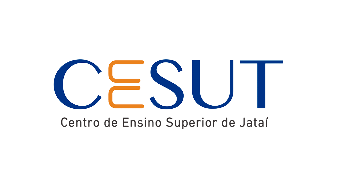 PEDIDO DE VAGA - SEGUNDA GRADUAÇÃOPRIMEIRO SEMESTRE DE 2022DOCUMENTOS DA PRIMEIRA GRADUAÇÃOCópias Legíveis:DIPLOMA DO 3º GRAU.HISTÓRICO ESCOLAR DO 3º GRAU.CONTEÚDO PROGRAMÁTICO DAS DISCIPLINAS CURSADAS.DOCUMENTOS PESSOAISCópias Legíveis:01 FOTO 3X4.RG.CPF.TÍTULO DE ELEITOR.CERTIFICADO MILITAR.CERTIDÃO DE NASCIMENTO OU CASAMENTO.COMPROVANTE DE ENDEREÇO.DIPLOMA DO 2º GRAU.HISTÓRICO ESCOLAR DO 2º GRAU.Secretaria Acadêmica secretaria@cesut.edu.br Fone: 64 2102-1050Rua Santos Dumont, 1200, Setor Oeste, Jataí – GO, CEP 75804-04, Fone: 64 2102-1050 - www.cesut.edu.br